Setting Preferences to Receive Email NotificationsLog-in to Frontline and choose Professional Growth moduleGo to My Info – My User Profile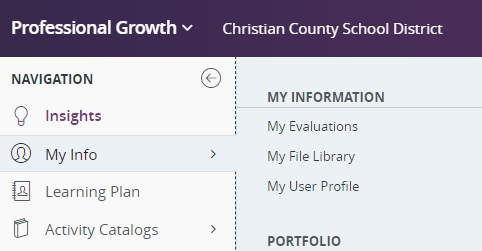 In order to receive email notifications regarding approvals or new activities, please mark YES in the PLM Email Notification Preferences section.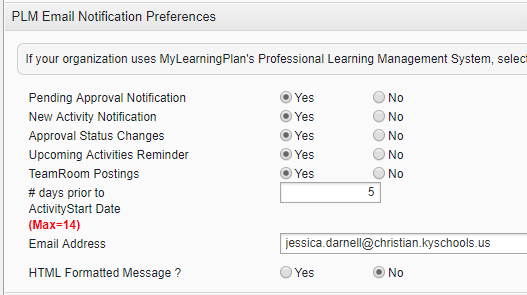 Scroll to the bottom and Click SAVE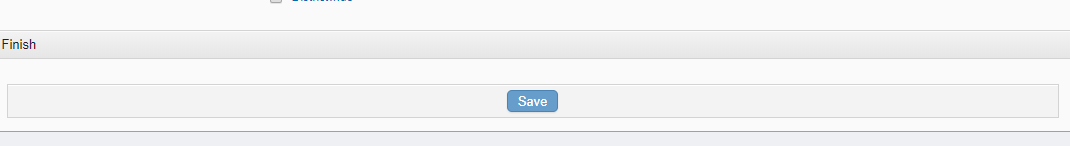 